GUIA DE MATEMATICA Primero BásicoObjetivo: Identificar, contar y escribir númerosHOLA COMO ESTÁN, ÉSTA ACTIVIDAD ESTÁ CONFECCIONADA PARA QUE LA HAGAS CON UN ADULTO QUE TE AYUDE A LEER Y JUGAR CONTIGO EN ESTE DESAFIO.1.- Agrega con números que faltan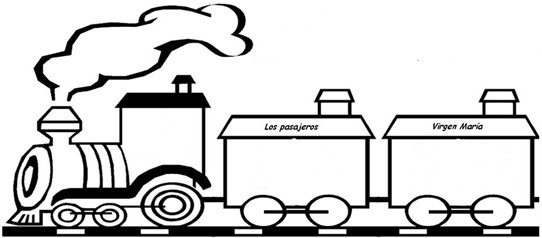 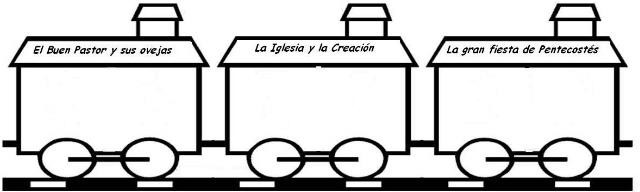 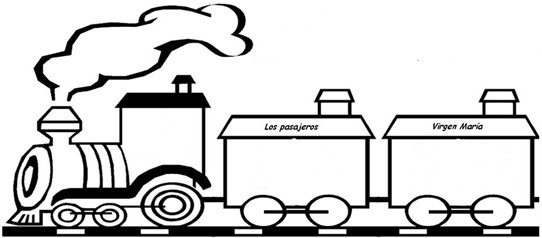 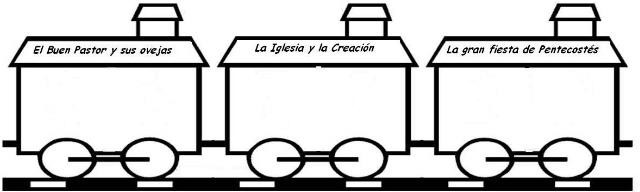 2.- Encierra en un círculo la cantidad de animales.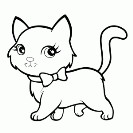 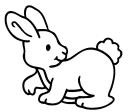 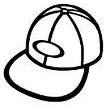 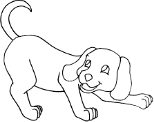 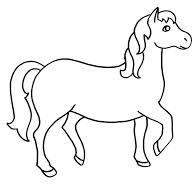 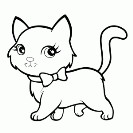 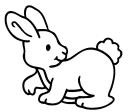 A. 8 animales	B. 7 animales	C.  2 gatos3.- Si Juan tiene 6 autos y pierde 3 ¿Cuántos autos le quedan?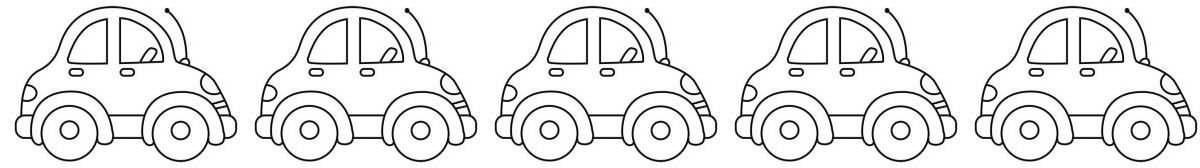 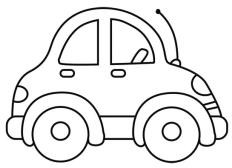 A. 6	B. 9	C. 34.- Roberto tiene estas bolitas.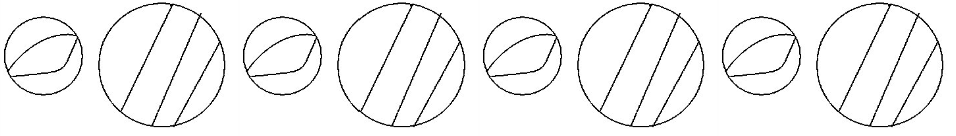 Le regalan 4 bolitas más¿Cuántas bolitas tiene en total?A. 4	B. 8	C. 125.- ¿Qué figuras continúan en esta secuencia?B.	C.6.- ¿Qué colección tiene más elementos?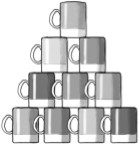 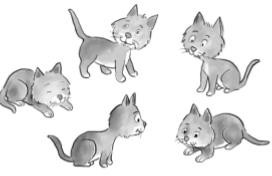 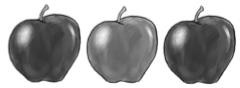 B.	C.7.- ¿Qué objeto está atrás de la niña?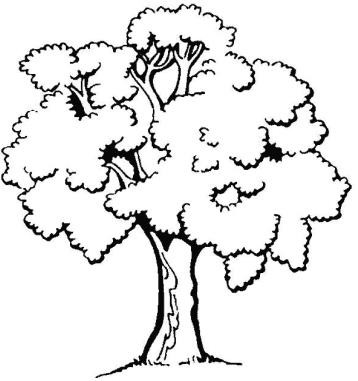 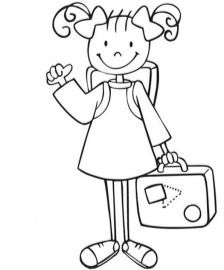 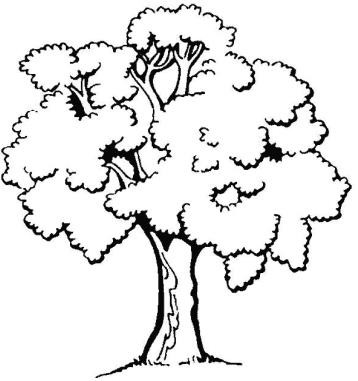 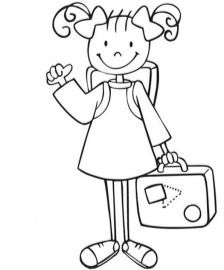 Maleta	B.  árbol	C. perro8.- ¿Qué objeto se parece a un cuadrado? Encierra en un círculo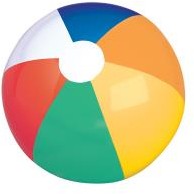 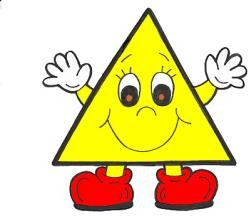 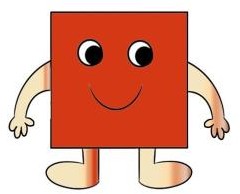 B.	C.9.- ¿Qué objeto se parece a un triángulo?A.	B.	C.10.- Si cada taza tiene un platillo ¿Cuántos platillos necesito?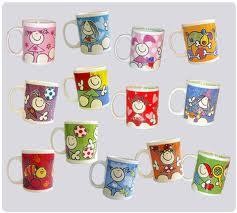 A. 12	B. 13	C. 1411.- ¿Cuántas manzanas hay?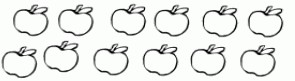 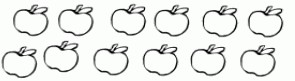 A. 6	B. 10	C. 1212.- ¿Qué objeto está arriba del árbol?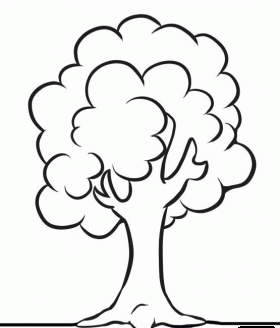 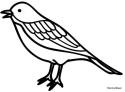 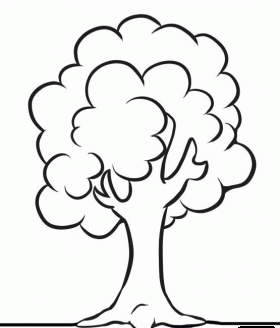 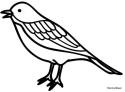 A. Pájaro	B. Perro	C. Conejo13.- ¿Qué objeto está más cerca de la casa?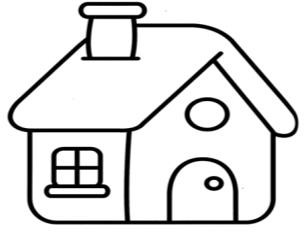 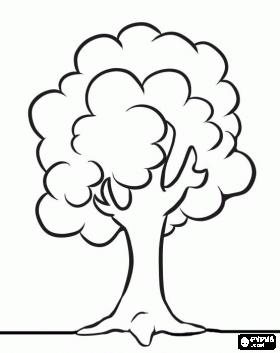 A. Perro	B.  Árbol	C. Gato14.- Si un conejo tiene 4 patas ¿Cuántas patas tienen 3 conejos?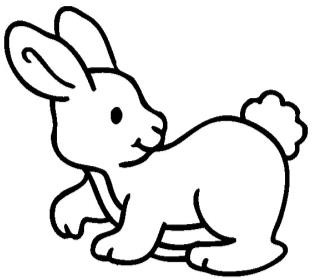 A. 4	B. 8	C. 1215.- Cuando el conejo salta la caja descubre su número, ¿Qué número habrá en la caja sobre la que se encuentra el conejo?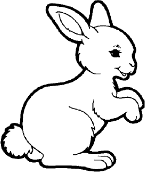 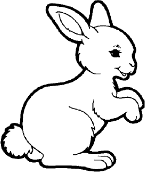 A.	8	B.	9	C.	1016.- ¿Cuál de estos objetos tiene la forma de un cubo?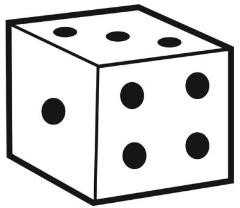 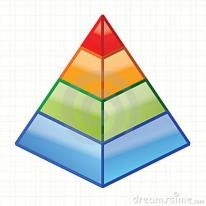 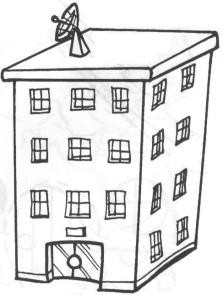 B.	C.17.- ¿Qué colección tiene menos objetos?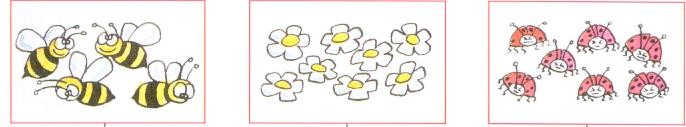 abejas	B. flores	C. escarabajos18.- ¿Qué objeto se encuentra ubicado a la derecha del auto?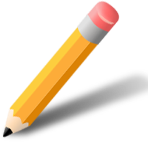 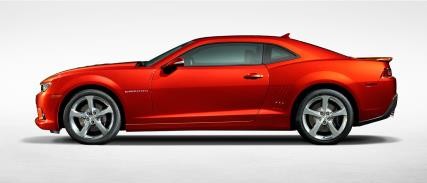 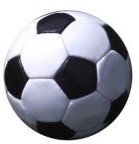 A. lápiz	B. auto	C. pelota19.- ¿Qué conjunto tiene 8 manzanas?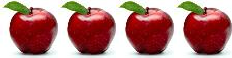 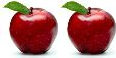 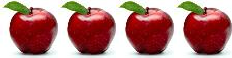 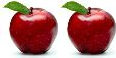 B.	C.20.- Cuenta en voz alta cada número y luego cópialo en la línea punteada.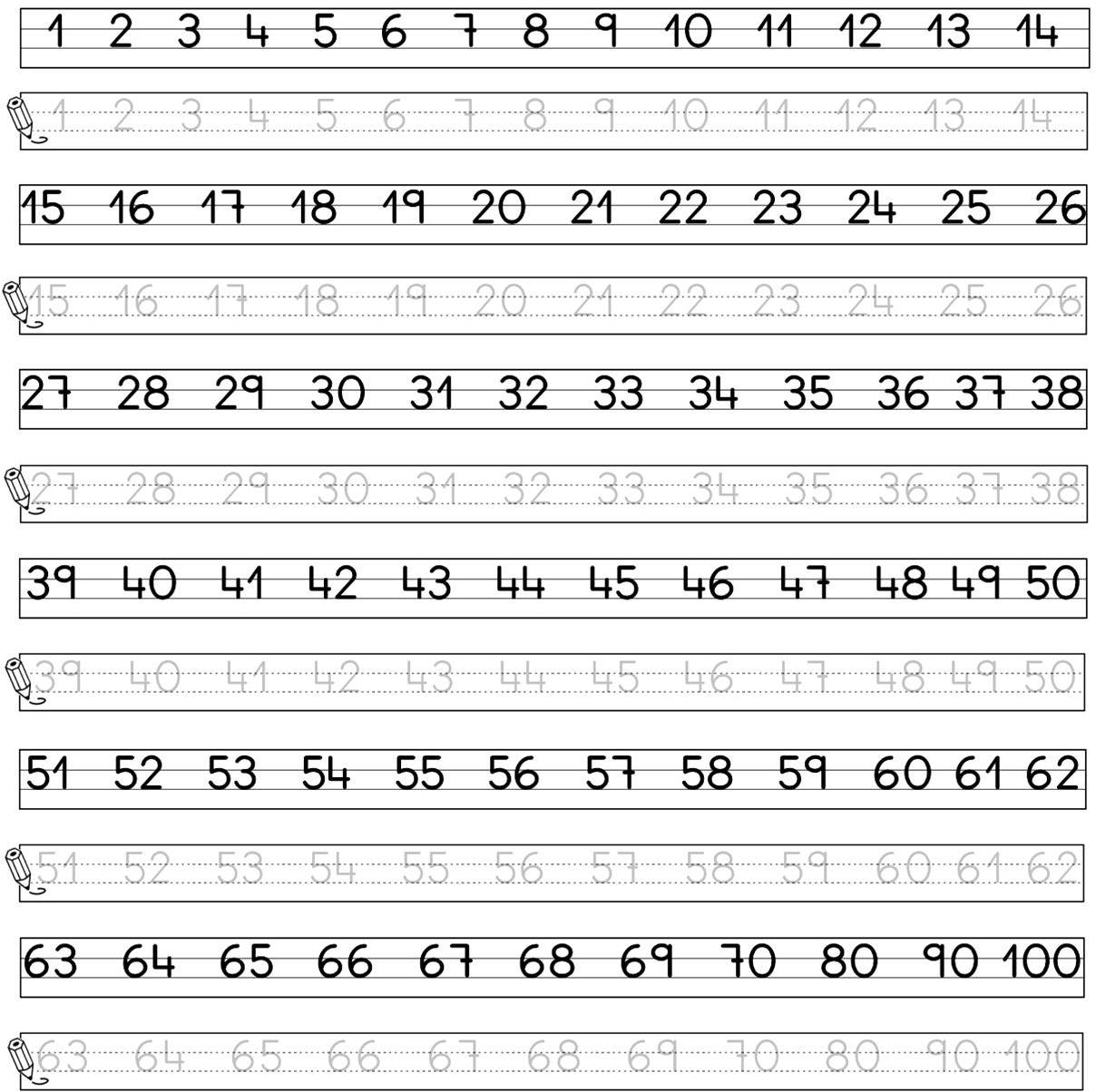 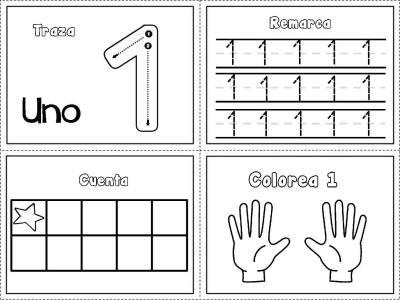 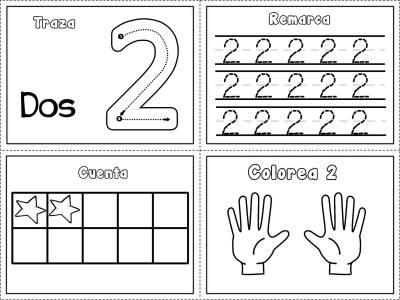 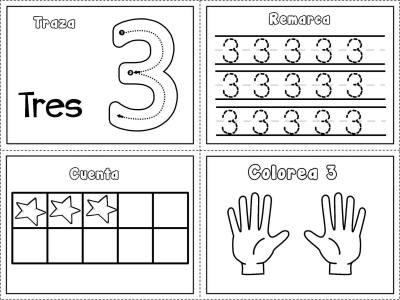 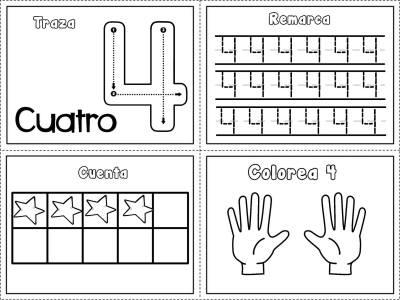 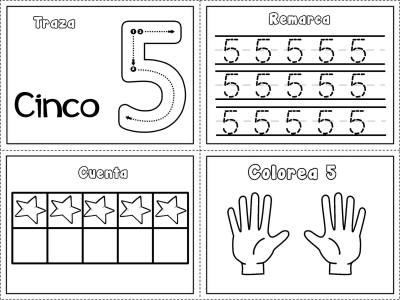 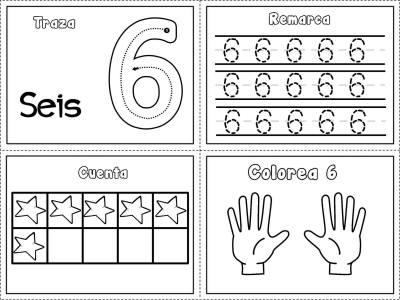 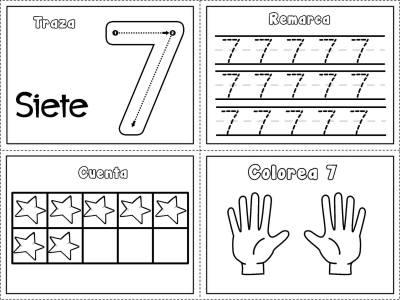 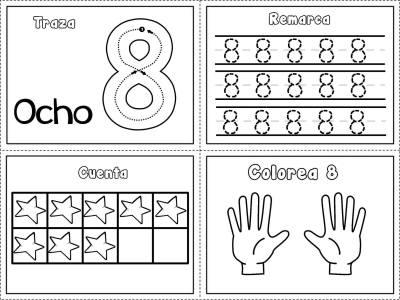 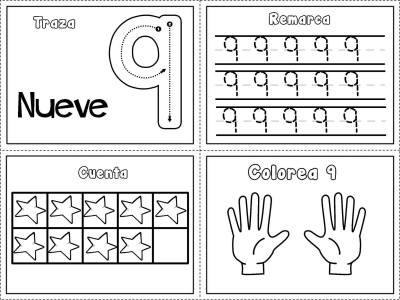 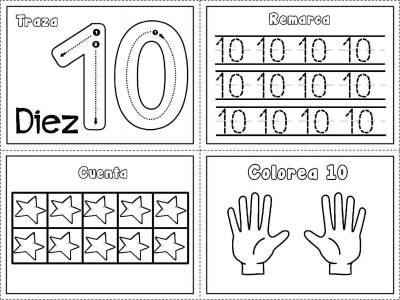 